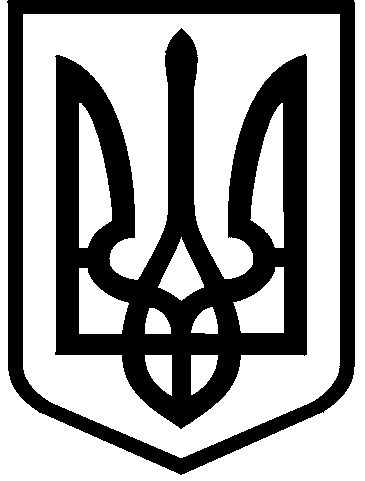 КИЇВСЬКА МІСЬКА РАДАIII сесія IX скликанняРІШЕННЯ____________№_______________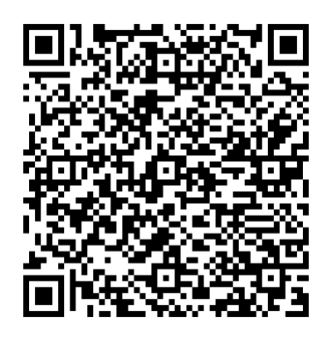 Розглянувши звернення товариства з обмеженою відповідальністю «ЕЛЕТОН» (код ЄДРПОУ 25279859, місцезнаходження юридичної особи:                        м. Київ, вул. Сумська, 3) від 21 березня 2024 року № 531005898, лист від 10 квітня 2024 року № 23 та відповідно до статей 9, 83, 93 Земельного кодексу України, Закону України «Про оренду землі», пункту 34 частини першої статті 26, статті 60 Закону України «Про місцеве самоврядування в Україні», Закону України «Про адміністративну процедуру», Київська міська радаВИРІШИЛА:Поновити товариству з обмеженою відповідальністю «ЕЛЕТОН» на                        5 років договір оренди земельної ділянки від 17 жовтня 2005 року № 79-6-00361 (в редакції договору про поновлення договору оренди земельної ділянки                           від 12 травня 2017 року № 1630, з врахуванням договору про поновлення договору оренди земельної ділянки від 24 травня 2019 року № 163) для реконструкції, будівництва, експлуатації і обслуговування складських приміщень та електромонтажного виробництва на вул. Сумській, 3 у Голосіївському районі м. Києва (кадастровий номер 8000000000:79:334:0006; площа 1,2357 га; справа № 531005898).Встановити, що:Річна орендна плата, передбачена у підпункті 4.2 пункту 4 договору оренди земельної ділянки від 17 жовтня 2005 року № 79-6-00361 (зі змінами), визначається на рівні мінімальних розмірів згідно з рішенням про бюджет міста Києва на відповідний рік. Інші умови договору оренди земельної ділянки від 17 жовтня 2005 року № 79-6-00361 (зі змінами) підлягають приведенню у відповідність до законодавства України. Товариству з обмеженою відповідальністю «ЕЛЕТОН»: У місячний строк  з дня набрання чинності цим рішенням надати до Департаменту земельних ресурсів виконавчого органу Київської міської ради (Київської міської державної адміністрації) документи, визначені законодавством України, необхідні для підготовки проєкту договору про укладення договору оренди земельної ділянки від 17 жовтня 2005 року                              № 79-6-00361 (зі змінами) на новий строк.Дотримуватися обмежень у використанні земельної ділянки, визначених законодавством та зареєстрованих у Державному земельному кадастрі. 4. Дане рішення набирає чинності та вважається доведеним до відома заявника з дня його оприлюднення на офіційному вебсайті Київської міської ради. 5. Контроль за виконанням цього рішення покласти на постійну комісію Київської міської ради з питань архітектури, містопланування та земельних відносин.ПОДАННЯ:Про поновлення товариству з обмеженою відповідальністю «ЕЛЕТОН» договору оренди земельної ділянки від 17 жовтня 2005 року № 79-6-00361 (зі змінами) для реконструкції, будівництва, експлуатації і обслуговування складських приміщень та електромонтажного виробництва на вул. Сумській, 3 у Голосіївському районі  м. КиєваКиївський міський голова 	Віталій КЛИЧКОЗаступник голови Київської міської державної адміністраціїз питань здійснення самоврядних повноваженьПетро ОЛЕНИЧДиректор Департаменту земельних ресурсів виконавчого органу Київської міської ради(Київської міської державної адміністрації)Валентина ПЕЛИХНачальник юридичного управління Департаменту земельних ресурсіввиконавчого органу Київської міської ради(Київської міської державної адміністрації)Дмитро РАДЗІЄВСЬКИЙПОГОДЖЕНО:Постійна комісія Київської міської радиз питань архітектури, містопланування таземельних відносин Голова	Секретар			Михайло ТЕРЕНТЬЄВЮрій ФЕДОРЕНКОНачальник управління правового забезпечення діяльності Київської міської радиВалентина ПОЛОЖИШНИКПостійна комісія Київської міської радиз питань підприємництва, промисловості та міського благоустроюГолова	                                                                                     Секретар	                                                	 Ваган ТОВМАСЯН Василь ПОПАТЕНКО